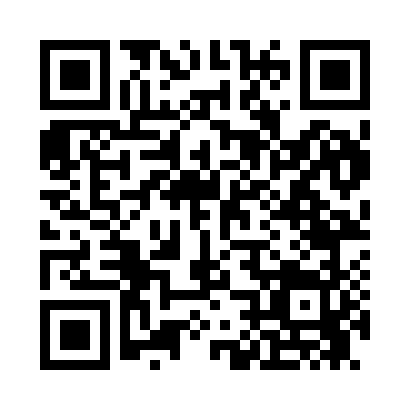 Prayer times for Firwood, Washington, USAMon 1 Jul 2024 - Wed 31 Jul 2024High Latitude Method: Angle Based RulePrayer Calculation Method: Islamic Society of North AmericaAsar Calculation Method: ShafiPrayer times provided by https://www.salahtimes.comDateDayFajrSunriseDhuhrAsrMaghribIsha1Mon3:175:181:085:188:5810:582Tue3:185:181:085:188:5710:573Wed3:195:191:085:188:5710:564Thu3:215:191:085:188:5710:555Fri3:225:201:085:188:5610:556Sat3:235:211:095:188:5610:547Sun3:245:221:095:188:5510:538Mon3:255:221:095:188:5510:529Tue3:275:231:095:188:5410:5110Wed3:285:241:095:188:5410:5011Thu3:305:251:095:188:5310:4812Fri3:315:261:095:188:5310:4713Sat3:335:271:105:188:5210:4614Sun3:345:281:105:188:5110:4415Mon3:365:291:105:188:5010:4316Tue3:375:301:105:188:5010:4217Wed3:395:311:105:178:4910:4018Thu3:405:321:105:178:4810:3919Fri3:425:331:105:178:4710:3720Sat3:445:341:105:178:4610:3621Sun3:455:351:105:168:4510:3422Mon3:475:361:105:168:4410:3223Tue3:495:371:105:168:4310:3124Wed3:515:381:105:158:4210:2925Thu3:525:391:105:158:4110:2726Fri3:545:401:105:158:4010:2527Sat3:565:411:105:148:3810:2328Sun3:585:431:105:148:3710:2229Mon4:005:441:105:138:3610:2030Tue4:015:451:105:138:3510:1831Wed4:035:461:105:128:3310:16